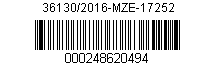 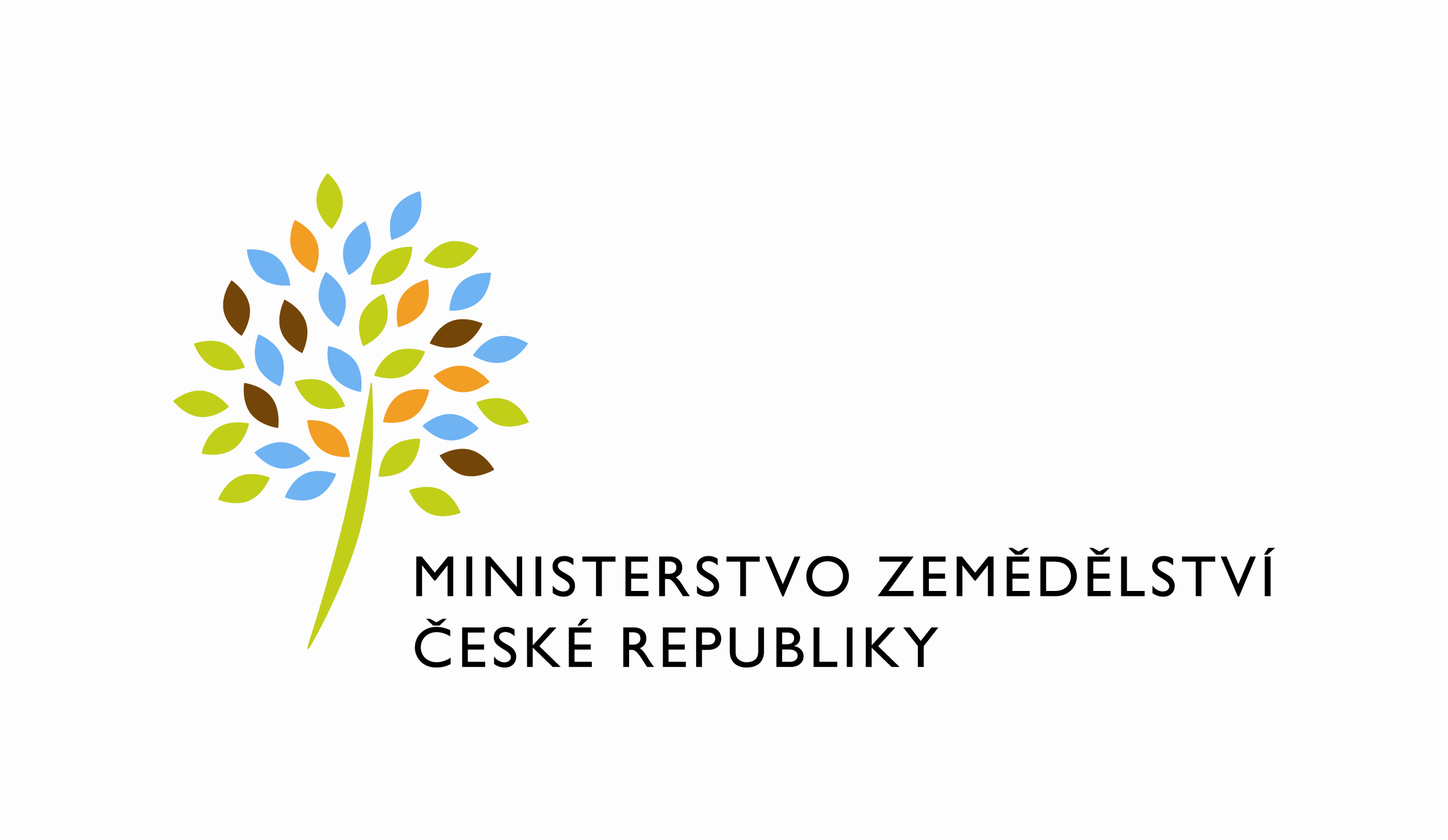 Smlouva o dílo č. 539-2016-17252uzavřená podle § 2586 a násl. zákona č. 89/2012 Sb.,občanský zákoník, ve znění pozdějších předpisů (dále jen „občanský zákoník“) 
a § 6, § 12 odst. 3 a § 18 odst. 5 zákona č. 137/2006 Sb., o veřejných zakázkách, 
ve znění pozdějších předpisů (dále jen „ZVZ“)Smluvní stranyObjednatel:			Česká republika - Ministerstvo zemědělství 				Těšnov 17, 117 05 Praha 1Zastoupený:			Ing. Janem Gallasemředitelem odboru environmentálního a ekologického zemědělstvíBankovní spojení:		ČNB, Praha l				číslo účtu: 1226-001/0710IČ:				00020478DIČ:				není plátcem DPH(dále jen „objednatel“)Zhotovitel:	Bioinstitut, o.p.s.	Ondřejova 489/13	779 00 OlomoucZastoupený: 	Mgr. Pavlínou Samsonovou, ředitelkou	Společnost je zapsaná v rejstříku obecně prospěšných společností, oddíl O, vložka 198, vedeném u Krajského soudu v OstravěBankovní spojení:		číslo účtu: 196757397/0300IČ:				26856948DIČ:				není plátcem DPH(dále jen „zhotovitel“)uzavírají tuto smlouvu o dílo (dále jen „smlouva“):Článek II. Předmět a účel smlouvy Předmětem smlouvy je závazek zhotovitele provést komplexní analýzu výchozí situace a možností pro zvýšení produkce biomasa v ČR a zjistit možnosti jeho zpracování a odbytu (dále jen „dílo“) dle specifikace uvedené v příloze č. 1 smlouvy 
a závazek objednatele zaplatit zhotoviteli cenu za provedení tohoto díla. Účelem smlouvy je vypracování komplexní analýzy produkce a odbytu masa z pastevního výkrmu v ekologickém zemědělství jako podklad pro vytvoření plánu produkce a odbytu, včetně konkrétního návrhu odbytových možnostíVýstupem bude zpracované kompletní zmapování aktuální situace a vyhodnocení potenciálu v produkci a odbytu masa do budoucna, včetně ekonomiky výkrmu masného skotu a chovu krav BTPM v ekologickém zemědělství a cenotvorby produkce v případě výkrmu. Poskytne ekonomická data, která budou využívána při jednáních jak se zemědělci, tak s obchodníky, zejména při vyjednávání o cenách produkce a finálních výrobků a bude sloužit jako podklad pro přípravu plánovaných projektů na podporu ekologického zemědělství v souladu s Akčním plánem ČR pro rozvoj ekologického zemědělství v letech 2016 - 2020.Článek III. Místo plnění, provádění díla, doba plnění, termín předání a převzetí díla, přechod vlastnictvíMístem plnění díla je Česká republika.Zhotovitel pracuje na svůj náklad a na své nebezpečí, objednatel je oprávněn provádění díla průběžně kontrolovat, zhotovitel je povinen upozornit na nevhodné pokyny nebo nevhodnost věcí mu předaných. Na zjištěné nedostatky upozorní písemně zhotovitele a požádá o jejich odstranění. Takové žádosti objednatele je povinen zhotovitel ve lhůtě stanovené objednatelem vyhovět.Doba plnění díla začíná bezprostředně po podpisu smlouvy. Zhotovitel se zavazuje provést a odevzdat zpracovanou analýzu ve formě zprávy dle přílohy č. 1 smlouvy v termínu do 30. 9. 2016 v tištěné i elektronické podobě.  Dílo převezme za zhotovitele ředitel odboru 17250.O převzetí zpracované analýzy ve formě zprávy dle přílohy č. 1 smlouvy bude objednatelem vyhotoven protokol o převzetí a předání díla. Má-li objednatel ke zpracované analýze ve formě zprávy dle přílohy č. 1 smlouvy připomínky, uvede je v protokolu o převzetí a předání díla a stanoví zhotoviteli lhůtu k jejich odstranění. Nemá-li objednatel připomínky, nebo byly-li již připomínky zhotovitelem vypořádány dle předchozí věty, bude vyhotoven protokol o převzetí a předání díla bez připomínek podepsaný oběma smluvními stranami a potvrzující, že výsledek díla odpovídá zadání této smlouvy.Dílo se považuje za předané v souladu s termínem dle odst. 3 tohoto článku podpisem obou smluvních stran na protokolu o převzetí a předání díla bez připomínek dle odst. 4 tohoto článku.Přechod vlastnictví nastává okamžikem podpisu protokolu o převzetí a předání díla bez připomínek dle odst. 4 tohoto článku oprávněnými zástupci smluvních stran.Článek IV. Cena díla, platební podmínky a fakturaceCena za řádně a včas provedené dílo se stanovuje dohodou podle zákona 
č. 526/1990 Sb., o cenách, ve znění pozdějších předpisů, a to ve výši 499.972,00 Kč + DPH 21 % ve výši 0 Kč, celkově tedy 499.972,00 Kč (slovy: čtyřistadevadesátdevěttisícdevětsetsedmdesátdvě koruny české). Dohodnutá cena zahrnuje veškeré náklady zhotovitele související s provedením díla. Objednatel je povinen uhradit zhotoviteli cenu jen po řádném splnění a předání díla dle článku II. a III. – tj. po podpisu obou smluvních stran na protokol o převzetí a předání díla bez připomínek dle čl. III. odst. 4 smlouvy.Cena je nejvýše přípustná a nepřekročitelná, s výjimkou zákonné změny výše sazby DPH.Úhrada smluvní ceny bude provedena v jedné faktuře. Cenu díla uhradí objednatel na základě faktury vystavené zhotovitelem bankovním převodem na účet zhotovitele uvedený v záhlaví smlouvy. Faktura musí splňovat náležitosti daňového dokladu podle § 29 zákona č. 235/2004 Sb., o dani z přidané hodnoty, ve znění pozdějších předpisů. Přílohou faktury je oběma smluvními stranami podepsaný protokol o převzetí a předání díla bez připomínek dle čl. III. odst. 4 smlouvy. Splatnost faktury je 30 dnů od jejího doručení objednateli. V případě, že faktura nebude obsahovat zákonem nebo smlouvou stanovené náležitosti, je objednatel oprávněn ji vrátit s tím, že zhotovitel je poté povinen vystavit novou fakturu s novým termínem splatnosti. V takovém případě není objednatel v prodlení s úhradou faktury. Nedílnou přílohou faktury bude protokol o převzetí díla podepsaný oprávněnými zástupci obou smluvních stran. Zhotovitel není oprávněn vystavit fakturu dříve, než objednatel převezme bezvadné a objednatelem odsouhlasené dílo, tj. zhotovitel není oprávněn vystavit fakturu dříve než bude oběma smluvními stranami podepsán protokol o převzetí a předání díla bez připomínek dle čl. III. odst. 4 smlouvy.Objednatel neposkytne zhotoviteli zálohy.Platba se považuje za splněnou dnem odepsání z účtu objednatele.Článek V.Povinnosti zhotoviteleZhotovitel se zavazuje udržovat po dobu účinnosti této smlouvy platnou a účinnou pojistnou smlouvu pro případ vzniku odpovědnosti zhotovitele za škodu vůči objednateli či třetím osobám v souvislosti s plněním smlouvy nebo pro případ uplatnění jakéhokoliv nároku vůči objednateli nebo třetím osobám v souvislosti s plněním této smlouvy, a to včetně škody za porušení práv z duševního vlastnictví a ochrany soukromí. Limit pojistného plnění vyplývající z pojistné smlouvy nesmí být nižší než 1.000.000,- Kč. Pojistná smlouva ani jiné pojistné podmínky nesmí obsahovat taková smluvní ujednání o výlukách z pojištění, která by vylučovala či omezovala nárok pojištěného na pojistné plnění v souladu s vymezeným účelem pojistné smlouvy. Zhotovitel je povinen předložit objednateli tuto pojistnou smlouvu nejpozději v den podpisu smlouvy a kopie této pojistné smlouvy se přikládá ke smlouvě jako její příloha.Článek VI.Licenční ujednáníPro případ, že na základě této smlouvy vznikne dílo, které bude naplňovat znaky autorského díla dle § 2 zákona č. 121/2000 Sb., o právu autorském, o právech souvisejících s právem autorským a o změně některých zákonů (autorský zákon), ve znění pozdějších předpisů (dále jen ,,autorský zákon“), dohodly se smluvní strany na následujících licenčních ujednáních:Zhotovitel díla prohlašuje, že je oprávněn vykonávat svým jménem a na svůj účet majetková práva autorů k dílu, a že má souhlas autorů k uzavření následujících licenčních ujednání, toto prohlášení zahrnuje i taková práva autorů, která by vytvořením díla teprve vznikla. Zhotovitel díla poskytuje objednateli díla (nabyvateli licence) oprávnění ke všem v úvahu přicházejícím způsobům užití díla a bez jakéhokoliv omezení, a to zejména pokud jde o územní, časový nebo množstevní rozsah užití.Smluvní strany se dohodly, že cena za poskytnutí této licence je již zahrnuta v ceně díla dle čl. IV. této smlouvy.Zhotovitel díla poskytuje licenci objednateli díla (nabyvateli licence) jako výhradní, kdy se zavazuje neposkytnout licenci třetí osobě a dílo sám neužít. Objednatel díla (nabyvatel licence) není povinen licenci využít.Objednatel díla (nabyvatel licence) je oprávněn práva tvořící součást licence zcela nebo zčásti jako podlicenci poskytnout třetí osobě.Objednatel díla (nabyvatel licence), stejně jako nabyvatel podlicence, je oprávněn upravit či jinak měnit dílo, jeho název nebo označení autorů, stejně jako spojit dílo s jiným dílem nebo zařadit dílo do díla souborného, a to přímo nebo prostřednictvím třetích osob.Smluvní strany se dohodly, že vylučují ustanovení § 2364, § 2370 a § 2378 občanského zákoníku.Zhotovitel tímto prohlašuje, že pokud v souvislosti s plněním na základě této smlouvy vytvořil databáze, zřídil je pro objednatele jako pro pořizovatele databáze dle § 89 autorského zákona, a objednateli tak svědčí všechna práva na vytěžování nebo na zužitkování celého obsahu databáze nebo její kvalitativně nebo kvantitativně podstatné části a právo udělit jinému oprávnění k výkonu tohoto práva. Objednatel je oprávněn databázi měnit a doplňovat bez souhlasu a vědomí zhotovitele.V případě, že by se z jakéhokoliv důvodu stal pořizovatelem databáze zhotovitel, zhotovitel touto smlouvou převádí veškerá práva k databázi na objednatele a objednatel tato práva přijímá.Stejně tak v případě, že zhotoviteli vznikla na základě této smlouvy zvláštní práva pořizovatele databáze ve smyslu § 88 a násl. autorského zákona, zhotovitel touto smlouvou veškerá tato práva převádí dle § 90 odst. 6 autorského zákona na objednatele a objednatel tato zvláštní práva pořizovatele databáze přijímá.Smluvní strany se výslovně dohodly, že odměna za převod veškerých práv k databázi, včetně zvláštních práv pořizovatele databáze, je již zahrnuta v ceně díla podle čl. IV této smlouvy.Článek VII.Vady dílaZhotovitel garantuje, že dílo vytvořené na základě smlouvy je úplné, a že jeho vlastnosti odpovídají vlastnostem díla, sjednaným smlouvou. Zhotovitel poskytuje záruku za jakost díla od okamžiku protokolárního převzetí a předání díla bez připomínek dle čl. III. odst. 4 smlouvy, a to po dobu 24 měsíců.V případě, že předané dílo vykazuje vady, objednatel tyto vady bez zbytečného odkladu písemně u zhotovitele reklamuje, přičemž pozdější uplatnění reklamace v záruční době nemá vliv na platnost této reklamace. Písemná forma je podmínkou platnosti reklamace. V reklamaci musí objednatel uvést, jak se zjištěné vady projevují. Odstranění vad provede zhotovitel na svůj náklad nejpozději do 1 měsíce od obdržení písemné reklamace. Článek VIII.Sankční ustanovení, náhrada škodyV případě prodlení objednatele s platbou, na kterou vznikl zhotoviteli nárok, uhradí objednatel úrok z prodlení ve výši 0,01 % z dlužné částky za každý, i započatý den prodlení. V případě, že zhotovitel nedodrží termín pro odstranění reklamovaných vad dle článku VII. odst. 2 smlouvy nebo termín předání díla dle čl. III. odst. 3 smlouvy, uhradí objednateli smluvní pokutu ve výši 0,2 % z celkové ceny díla za každý i započatý den prodlení.Uplatněním či zaplacením smluvní pokuty není dotčeno právo objednatele na náhradu škody v plné výši, pokud mu v důsledku porušení smluvní povinnosti zhotovitelem vznikne, ani právo objednatele na odstoupení od této smlouvy, ani povinnost zhotovitele ke splnění povinnosti zajištěné smluvní pokutou, ledaže by objednatel výslovně prohlásil, že na plnění povinnosti netrvá.Za každé jednotlivé porušení povinnosti dle čl. IX. odst. 1. nebo porušení povinnosti dle čl. IX. odst. 2. je zhotovitel povinen uhradit smluvní pokutu ve výši 50.000,- Kč objednateli.V případě, že zhotovitel poruší ustanovení čl. V smlouvy, je zhotovitel povinen uhradit objednateli smluvní pokutu ve výši 50.000,- Kč za každý jednotlivý případ porušení povinnosti.V případě, že zhotovitel při provádění díla neodstraní zjištěné nedostatky dle čl. III. odst. 2 smlouvy ve lhůtě stanovené mu objednatelem, je zhotovitel povinen uhradit objednateli smluvní pokutu ve výši 0,2 % z celkové ceny díla za každý 
i započatý den prodlení.Zhotovitel souhlasí, aby objednatel každou smluvní pokutu nebo náhradu škody, na níž mu vznikne nárok, započetl vůči platbě (faktuře) ve smyslu ustanovení čl. IV. Pokud nedojde k započtení dle čl. IV., zavazuje se k doplacení dlužné částky, a to do 30 kalendářních dnů ode dne převzetí písemné výzvy objednatele. Článek IX.Mlčenlivost a finanční kontrolaZhotovitel se zavazuje během plnění smlouvy i po ukončení smlouvy zachovávat mlčenlivost o všech skutečnostech v souvislosti s plněním smlouvy.Zhotovitel je podle ustanovení § 2 písm. e) zákona č. 320/2001 Sb., o finanční kontrole ve veřejné správě a o změně některých zákonů (zákon o finanční kontrole), ve znění pozdějších předpisů, osobou povinnou spolupůsobit při výkonu finanční kontroly prováděné v souvislosti s úhradou zboží nebo služeb z veřejných výdajů.Článek X.Společná ujednáníZhotovitel tímto prohlašuje, že je držitelem veškerých povolení a oprávnění, umožňujících mu uskutečnit dílo dle smlouvy.Zhotovitel tímto prohlašuje, že v době uzavření smlouvy není v likvidaci a není vůči němu vedeno řízení dle zákona č. 182/2006 Sb., o úpadku a způsobech jeho řešení (insolvenční zákon), ve znění pozdějších předpisů a zavazuje se objednatele bezodkladně informovat o všech skutečnostech o hrozícím úpadku, popř. o prohlášení úpadku jeho společnosti.Objednatel je oprávněn odstoupit od této smlouvy v případě, že:na majetek zhotovitele byl prohlášen úpadek, nebo zhotovitel sám podá dlužnický návrh na zahájení insolventního řízení, neboinsolvenční návrh je zamítnut proto, že majetek nepostačuje k úhradě nákladů insolventního řízení (ve znění zákona č. 182/2006 Sb., o úpadku a způsobech jeho řešení (insolvenční zákon, ve znění pozdějších předpisů), nebozhotovitel vstoupí do likvidace nebodojde k podstatnému porušení povinností zhotovitele, za něž se považuje zejména prodlení zhotovitele s předáním díla delší 30 dnů.Objednatel je oprávněn odstoupit od smlouvy vždy bez jakýchkoli sankcí vůči jeho osobě. Odstoupení od smlouvy nabývá účinnosti písemným doručením oznámení o odstoupení zhotoviteli.Smluvní strany prohlašují, že se s obsahem smlouvy seznámily, rozumějí mu a souhlasí s ním, a dále potvrzují, že smlouva je uzavřena bez jakýchkoli podmínek znevýhodňujících jednu ze stran.Zhotovitel může pověřit zhotovením části díla třetí osobu jen po obdržení předchozího písemného souhlasu objednatele s každým takovým pověřením. Při provádění díla touto třetí osobou má zhotovitel odpovědnost, jako by dílo prováděl sám.Zhotovitel si zajistí podklady potřebné pro zpracování díla vlastními prostředky.Objednatel nebo jím písemně pověřená právnická osoba může provést u zhotovitele kontrolu plnění smlouvy zaměřenou zejména na věcné plnění smlouvy, výsledky plnění smlouvy dosažené ke dni kontroly a způsob jejich realizace, účelné čerpání poskytnutých finančních prostředků a odhad dalšího čerpání na následující období, kontrolu plnění smluvních povinností smluvními stranami. Objednatel si vyhrazuje právo mít připomínky k rozsahu díla.Článek XI. Závěrečná ustanoveníVeškeré změny a doplňky smlouvy budou uskutečněny po vzájemné dohodě smluvních stran formou písemných dodatků, podepsanými oprávněnými zástupci obou smluvních stran.Smlouva nabývá platnosti a účinnosti dnem podpisu oprávněnými zástupci smluvních stran.Smlouva je vyhotovena ve 4 stejnopisech každý s platností originálu, z nichž objednatel obdrží dvě vyhotovení a zhotovitel obdrží dvě vyhotovení.Smlouva zaniká jejím splněním, odstoupením od smlouvy dle čl. X. odst. 3 smlouvy, nebo písemnou dohodou smluvních stran. Ukončením účinnosti smlouvy z jakéhokoliv důvodu nejsou dotčena ustanovení smlouvy týkající se nároku z vadného plnění, nároku na náhradu škody, nároku ze smluvních pokut či úroků z prodlení, ustanovení o ochraně informací a mlčenlivosti, licenční ujednání, ani další ustanovení a nároky, z jejichž povahy vyplývá, že mají trvat i po zániku účinnosti této smlouvy.Zhotovitel je srozuměn s tím, že objednatel je oprávněn zveřejnit smlouvu na svých webových stránkách a dále je povinen uveřejnit dle § 147a odst. 1 písm. a) ZVZ na svém profilu zadavatele, který se nachází na internetové adrese https://www.gemin.cz/profil/ministerstvo-zemedelstvi (dále jen „profil“), tuto smlouvu včetně všech jejích změn a dodatků. Dále je zhotovitel srozuměn s tím, že dle § 147a odst. 1 písm. b) ZVZ je objednatel povinen uveřejnit na profilu výši skutečné uhrazené ceny za plnění veřejné zakázky a dle § 147a odst. 1 písm. c) ZVZ též seznam subdodavatelů poskytovatele. Zhotovitel tímto uděluje souhlas objednateli k uveřejnění všech podkladů, údajů a informací uvedených v tomto odstavci a těch, k jejichž uveřejnění vyplývá pro objednatele povinnost dle právních předpisů.Nedílnou součástí této smlouvy jsou následující přílohy: Příloha č. 1 – Podrobná specifikace dílaPříloha č. 2 – Pojistná smlouva (pojistný certifikát)V Praze dne                                          		V  Olomouci dne Objednatel: 		Zhotovitel: Česká republika - Ministerstvo zemědělství		Bioinstitut, o.p.s.Ing. Jan Gallas	  Mgr Pavlína Samsonováředitel odboru environmentálního	  ředitelkaa ekologického zemědělství 	Příloha č. 1: Specifikace předmětu smlouvyPředmětem smlouvy bude provedení komplexní analýzy výchozí situace a možností pro zvýšení produkce biomasa v ČR a zjistit možnosti jeho zpracování a odbytu, 
spočívající v:•	provedení analýzy ekonomiky produkce biomasa v ekologickém zemědělství a to ve 	dvou formách 	(zástav a výkrm), •	kvantifikace kvality produkce – taxace – váha – ocenění – tvorba ceny, •	průzkum zájmu a kapacit smluvních porážek v ČR – komunikace o ceně služeb, •	analýza situace ohledně logistiky – transportu zvířat a masa – ve vazbě na místa 	smluvních porážek, •	zjišťování potenciálu nabídky:bude realizováno ve spolupráci se zemědělskými organizacemi, jejichž členové jsou potenciálními dodavateli masa na tuzemský trh, konkrétně zemědělské nevládní organizace, které sdružují ekologické chovatele: PRO-BIO svaz, ASZ, SMA, MA – osobní jednání, jejichž cílem bude vysvětlit účel průzkumu a dohoda o způsobu oslovení členů,chovatelé masného skotu budou osloveni buď prostřednictvím nevládních organizací, nebo e-mailem zhotovitele prostřednictvím adresáře,chovatelům bude rozeslán informační dopis o účelu šetření a jednoduchý dotazník ohledně zájmu o zajištění odbytu masa, který bude podkladem pro vyhodnocení stávajícího stavu, kam a jak odbytují a zda mají zájem o výkrm, porážku a prodej jatečných zvířat v ČR + dotaz na důvody, co dle jejich zkušenosti brání výkrmu a odbytu,v případě nutnosti vyjasnění dodaných informací bude řešeno telefonicky nebo osobními návštěvami chovatelů,k vyhodnocení je nezbytné získat odpovědi minimálně od 50 subjektů.•	jednání se zemědělskými členskými nevládními organizacemi, cílem jednání bude získání podkladů pro SWOT analýzu a adresář subjektů, pokud nebudou osloveny nevládními organizacemi napřímo, •	oslovení chovatelů masného skotu – viz specifikace výše, •	průzkum zájmu a kapacit smluvních porážek v ČR:zmapování certifikovaných porážek podle regionů,zjišťování ceny služeb a kapacit; problematika taxace masa; cenotvorba porážky a zpracování ve službě v závislosti na realizovaných objemech,oslovení e-mailem, dále pak osobní nebo telefonická komunikace - budou osloveny již certifikované provozy – minimálně 20 subjektů,výstupem budou podklady pro SWOT analýzu,•	zjišťování potenciálu poptávky – komunikace s obchodníky:oslovení řetězců Globus, BILLA, MAKRO a vybraných gastro zařízení, informace o možnostech vybudování krátkého odbytového řetězce,cílem je získat podklady pro SWOT analýzu, 	k jednáním s obchodníky bude přizván zahraniční expert, který odprezentuje příklady 	spolupráce s regionálními dodavateli na švýcarském trhu.•	příprava na plán produkce a odbytu masa z pastevního výkrmu.	Zhotovitel nebude na jednáních zastupovat MZe, cílem je získat vstupní data pro 	zpracování komplexní analýzy.	Zpráva podle čl. III odst. 3 smlouvy bude objednateli předána zhotovitelem 	elektronicky a ve dvou písemných vyhotoveních.